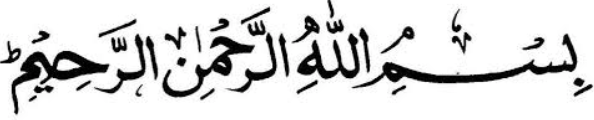 Grand Strand Islamic Society 4328 Waccamaw Blvd Myrtle Beach SC 29579Marriage Certificate Application Certificate Fee Is $25.00(Please Print Clearly)Groom’s Name: ________________________ Groom’s Last Name: ______________________________Date of Birth: ___________________________ Place Of Birth: ___________________________________Identification Type: ________________ ID Number: __________________ Issued by: ________________Signature: _____________________________________ Date: __________________________________ (NOTE: Photo ID is required, i.e. Passport, Drive Lic. and issued by local or State or Federal authority)Brid’s  Name: ________________________ Brid’s Last Name: _________________________________Date of Birth: ___________________________ Place Of Birth: __________________________________Identification Type: ________________ ID Number: __________________ Issued by: ________________Signature: _____________________________________ Date: __________________________________ (NOTE: Photo ID is required, i.e. Passport, Drive Lic. and issued by local or State or Federal authority)Dowry (Mahr) Amount:  Advance: ____________________________ Delayed: ________________________________________________________________________________________________________________Brid Wali (Guardian)Name: _______________________________ Relationship: ____________________________________Address: _____________________________________________________________________________ Identification Type: ________________ ID Number: __________________ Issued by: ________________Signature: _____________________________________ Date: __________________________________ (NOTE: Photo ID is required, i.e. Passport, Drive Lic. and issued by local or State or Federal authority)1st. Witnesses: Name: ___________________________ Address: ___________________________________________Identification Type: ________________ ID Number: __________________ Issued by: ________________Signature: _____________________________________ Date: __________________________________ (NOTE: Photo ID is required, i.e. Passport, Drive Lic. and issued by local or State or Federal authority)2nd. Witnesses: Name: ___________________________ Address: ____________________________________________Identification Type: ________________ ID Number: __________________ Issued by: ________________Signature: _____________________________________ Date: __________________________________ (NOTE: Photo ID is required, i.e. Passport, Drive Lic. and issued by local or State or Federal authority)Address to Mail Certificate: Name: ______________________________________________________________________________Address: ________________________________________________ Ph. Contact: _________________Please Provide The Following Documents With The Application:      Copy of the civil court marriage certificate.Copy of divorce certificate form previous marriage for both Groom and Brid if applicable. Copy of photo Identification of everyone’s name shown on this marriage application.Certificate Fees of $25.00Please Note: Incomplete Form Or Missing Copy Of Photo ID Will Result In Delaying Your Application 